Mojoj domoviniDomovino, lijepa moja!Puna si Jadranskoga mora.Imaš gora i planinaI bezbroj slavonskih ravnica.Voljena si oduvijek bila,Naša domovino mila!Lucija Čorak, 5.a 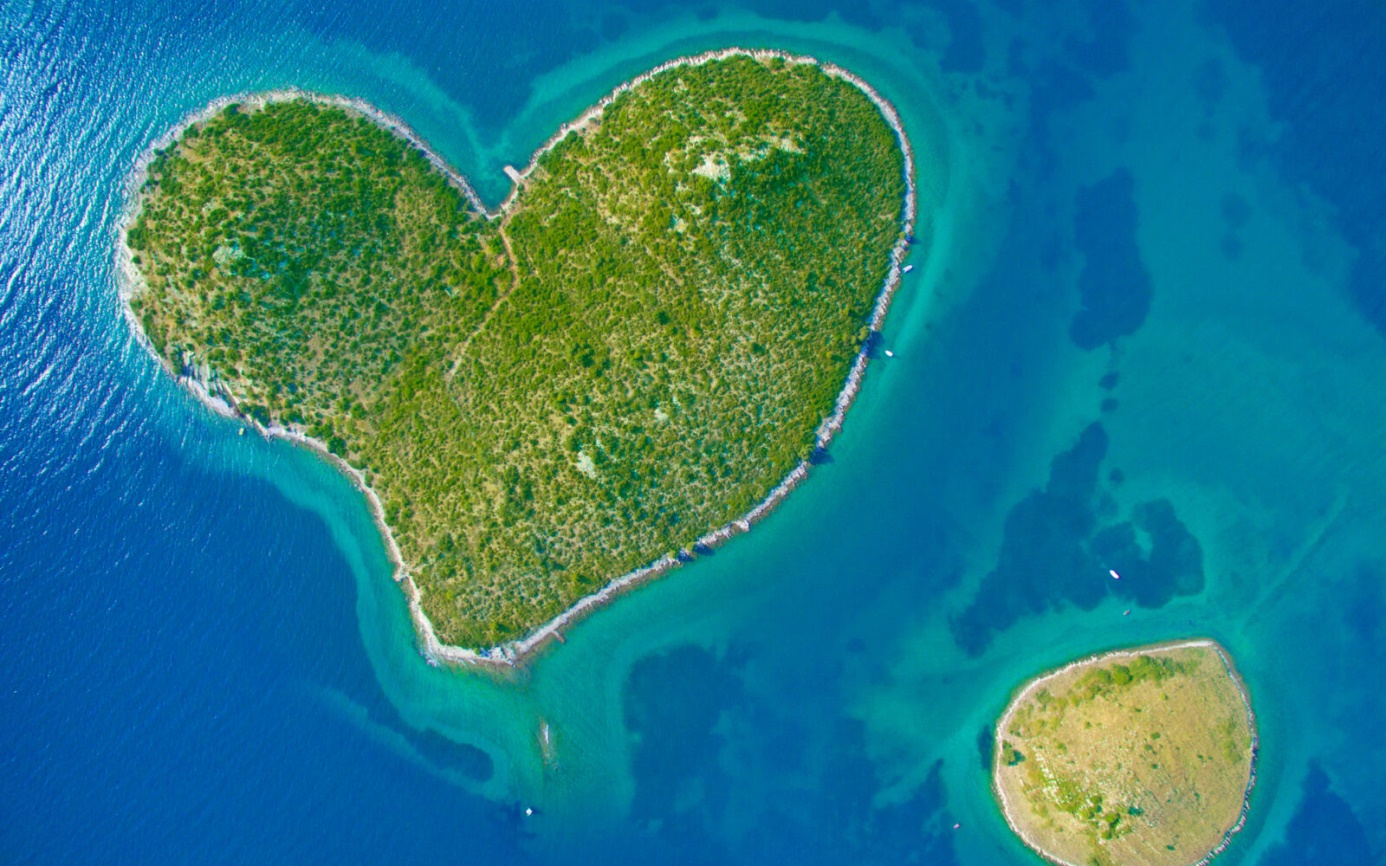 